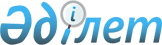 2024 жылға арналған бюджет қаражатының көлемдері шегінде мүмкіндігі шектеулі балаларды арнаулы психологиялық педагогикалық қолдауға мемлекеттік білім беру тапсырысын бекіту туралыСолтүстік Қазақстан облысы әкімдігінің 2024 жылғы 3 қантардағы № 1 қаулысы
       "Қазақстан Республикасындағы жергілікті мемлекеттік басқару және өзін-өзі басқару туралы" Қазақстан Республикасы Заңының 37-бабына, "Білім туралы" Қазақстан Республикасы Заңының 6-бабы 2-тармағының 8-5) тармақшасына және 62-бабының 6-3-тармағына сәйкес Солтүстік Қазақстан облысының әкімдігі ҚАУЛЫ ЕТЕДІ: 
      1. Осы қаулының қосымшасына сәйкес 2024 жылға арналған бюджет қаражатының көлемдері шегінде мүмкіндігі шектеулі балаларды арнаулы психологиялық-педагогикалық қолдауға мемлекеттік білім беру тапсырысы бекітілсін.
      2. "Солтүстік Қазақстан облысы әкімдігінің білім басқармасы" коммуналдық мемлекеттік мекемесі Қазақстан Республикасының заңнамасында белгіленген тәртіпте қамтамасыз етсін: 
      1) осы қаулыға қол қойылған күнінен бастап күнтізбелік бес күн ішінде оның қазақ және орыс тілдеріндегі электрондық түрдегі көшірмесін Қазақстан Республикасы Әділет министрлігінің "Қазақстан Республикасының Заңнама және құқықтық ақпарат институты" шаруашылық жүргізу құқығындағы республикалық мемлекеттік кәсіпорнының Солтүстік Қазақстан облысы бойынша филиалына ресми жариялау және Қазақстан Республикасы Нормативтік құқықтық актілерінің эталондық бақылау банкіне қосу үшін жолдауды;
      2) осы қаулыны ресми жариялағаннан кейін Солтүстік Қазақстан облысы әкімдігінің интернет-ресурсында орналастыруды.
      3. Осы қаулының орындалуын бақылау Солтүстік Қазақстан облысы әкімінің жетекшілік ететін мәселелер жөніндегі орынбасарына жүктелсін.
      4. Осы қаулы оның алғашқы ресми жарияланған күнінен бастап қолданысқа енгізіледі. 2024 жылға арналған бюджет қаражатының көлемдері шегінде мүмкіндігі шектеулі балаларды арнаулы психологиялық-педагогикалық қолдауға мемлекеттік білім беру тапсырысы
					© 2012. Қазақстан Республикасы Әділет министрлігінің «Қазақстан Республикасының Заңнама және құқықтық ақпарат институты» ШЖҚ РМК
				
      Солтүстік Қазақстан облысының әкімі 

Ғ. Нұрмұхамбетов
Солтүстік Қазақстаноблысы әкімдігінің2024 жылғы 3 қаңтардағы№ 1 қаулысынақосымша
№
Білім алушылар
және (немесе) тәрбиеленушілер саны
Бір білім алушыға және (немесе) тәрбиеленушіге жұмсалатын шығындардың орташа құны
(1 сағат, теңге)
№
Білім алушылар
және (немесе) тәрбиеленушілер саны
Бір білім алушыға және (немесе) тәрбиеленушіге жұмсалатын шығындардың орташа құны
(1 сағат, теңге)
1.
95
3911